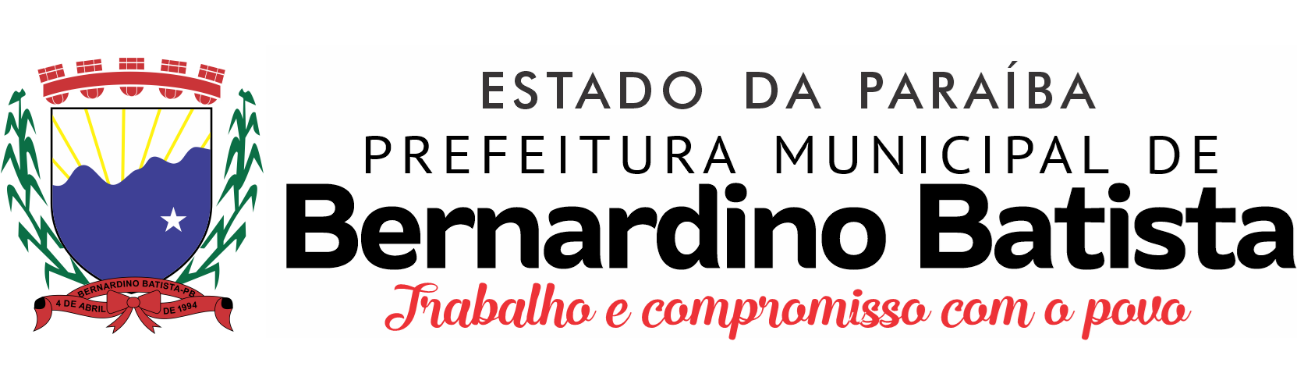 FORMULÁRIO PARA INTERPOSIÇÃO DE RECURSOÀ Comissão Especial do Processo Simplificado para Contratação Temporária por Excepcional Interesse Público de Professor da Prefeitura Municipal de Bernardino Batista/PB,Bernardino Batista, PB (inserir a data)Eu, (nome do (a) candidato (a)), CPF (número do CPF do candidato (a)), candidato (a) Processo Seletivo Simplificado para contratação temporária por excepcional interesse público de professor, na categoria (escrever o cargo no qual está concorrendo), solicito, nos termos do Edital, pedido para recurso contra:(   ) Indeferimento de inscrição.Apresento abaixo as razões para o presente recurso:____________________________________
Assinatura do (a) candidato (a)